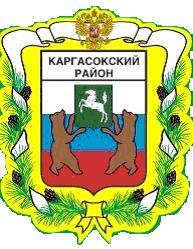 МУНИЦИПАЛЬНОЕ ОБРАЗОВАНИЕ «КАРГАСОКСКИЙ РАЙОН» ТОМСКОЙ ОБЛАСТИАДМИНИСТРАЦИЯ КАРГАСОКСКОГО РАЙОНАПОСТАНОВЛЕНИЕс. Каргасок О подготовке документации по межеванию территории по адресу (местоположение): Российская Федерация, Томская область, Каргасокский район, Каргасокское лесничество, Большегривское участковое лесничество, кварталы 106-107, 116-118, 137-138, 159-161, Чижапское участковое лесничество, урочище «Чижапское», кварталы 237, 259-260, 305, 349-350, 380-382, 398-400, под проектируемый линейный объект «Лесная дорога» В соответствии со статьёй 45 Градостроительного Кодекса Российской Федерации от 29.12.2004 № 190-ФЗ, Федеральным законом от 06.10.2003 № 131-ФЗ «Об общих принципах организации местного самоуправления в Российской Федерации», рассмотрев обращение от ООО «Курганлесэкспорт» от 16 декабря 2020 г. и схему расположения проектируемого лесного участкаАдминистрация Каргасокского района постановляет:1. Разрешить ООО «Курганлесэкспорт» подготовку документации по жеванию территории по адресу (местоположение): Российская Федерация, Томская область, Каргасокский район, Каргасокское лесничество, Большегривское участковое лесничество, кварталы 106-107, 116-118, 137-138, 159-161, Чижапское участковое лесничество, урочище «Чижапское», кварталы 237, 259-260, 305, 349-350, 380-382, 398-400, под проектируемый линейный объект «Лесная дорога».2. ООО «Курганлесэкспорт» до утверждения документации по планировке территории применительно к землям лесного фонда согласовать с органами государственной власти осуществляющими предоставление лесных участков в границах земель лесного фонда. 3. Настоящее постановление вступает в силу со дня его официального опубликования (обнародования).Глава Каргасокского района                                                                      А.П. АщеуловМ.Е. Колотов 8(38253) 2-13-5422.12.2020                                         № 280